Supplementary MaterialSupplementary table S.1Table S.1. Univariate logistic regression analysis for complications of other main risk factors in acute aortic dissection.Abbreviation: AAD, Acute aortic dissection; ACS, Acute coronary syndrome; NA, not available.1 All enlisted subjects with ACS in type B AAD were male.2 All enlisted subjects with ACS in type B AAD were absent from alcohol consumption.* p-value < 0.05Supplementary table S.2Table S.2. Gender subgroups of AAD.Abbreviation: ACS, Acute coronary syndrome; SBP, Systolic blood pressure; DBP, Diastolic blood pressure; BPD, Blood pressure difference; Wbc, White blood cell counts; Hb, Hemoglobin; Plt, Platelets; Alt, Alanine aminotransferase; Ast, Aspartate aminotransferase; Alb, albumin; Tbil, Total bilirubin; Tch, Total cholesterol; Tg, Triglyceride; Hdl, High-density lipoprotein; Ldl, Low-density lipoprotein; Hs-CRP, High-sensitive C-reactive protein; Cr, Creatinine; PT-INR, prothrombin time-international normalized ratio* p-value < 0.05Supplementary table S.3Table S.3. Age subgroups of type A AD.Abbreviation: CHD, Coronary heart disease; ACS, Acute coronary syndrome; SBP, Systolic blood pressure; DBP, Diastolic blood pressure; BPD, Blood pressure difference; Wbc, White blood cell counts; Hb, Hemoglobin; Plt, Platelets; Alt, Alanine aminotransferase; Ast, Aspartate aminotransferase; Alb, albumin; Tbil, Total bilirubin; Tch, Total cholesterol; Tg, Triglyceride; Hdl, High-density lipoprotein; Ldl, Low-density lipoprotein; Hs-CRP, High-sensitive C-reactive protein; Cr, Creatinine; PT-INR, prothrombin time-international normalized ratio* p-value < 0.05Supplementary table S.4Table S.4. Age subgroups of type B AD.Abbreviation: CHD, Coronary heart disease; ACS, Acute coronary syndrome; SBP, Systolic blood pressure; DBP, Diastolic blood pressure; BPD, Blood pressure difference; Wbc, White blood cell counts; Hb, Hemoglobin; Plt, Platelets; Alt, Alanine aminotransferase; Ast, Aspartate aminotransferase; Alb, albumin; Tbil, Total bilirubin; Tch, Total cholesterol; Tg, Triglyceride; Hdl, High-density lipoprotein; Ldl, Low-density lipoprotein; Hs-CRP, High-sensitive C-reactive protein; Cr, Creatinine; PT-INR, prothrombin time-international normalized ratio* p-value < 0.05Supplementary table S.5Table S.5. Drinker subgroups of AAD.Abbreviation: ACS, Acute coronary syndrome; SBP, Systolic blood pressure; DBP, Diastolic blood pressure; BPD, Blood pressure difference; Wbc, White blood cell counts; Hb, Hemoglobin; Plt, Platelets; Alt, Alanine aminotransferase; Ast, Aspartate aminotransferase; Alb, albumin; Tbil, Total bilirubin; Tch, Total cholesterol; Tg, Triglyceride; Hdl, High-density lipoprotein; Ldl, Low-density lipoprotein; Hs-CRP, High-sensitive C-reactive protein; Cr, Creatinine; PT-INR, prothrombin time-international normalized ratio* p-value < 0.05Supplementary table S.6Table S.6. Hyperlipidemia subgroups of AAD.Abbreviation: ACS, Acute coronary syndrome; SBP, Systolic blood pressure; DBP, Diastolic blood pressure; BPD, Blood pressure difference; Wbc, White blood cell counts; Hb, Hemoglobin; Plt, Platelets; Alt, Alanine aminotransferase; Ast, Aspartate aminotransferase; Alb, albumin; Tbil, Total bilirubin; Tch, Total cholesterol; Tg, Triglyceride; Hdl, High-density lipoprotein; Ldl, Low-density lipoprotein; Hs-CRP, High-sensitive C-reactive protein; Cr, Creatinine; PT-INR, prothrombin time-international normalized ratio* p-value < 0.05Supplementary Figures S.1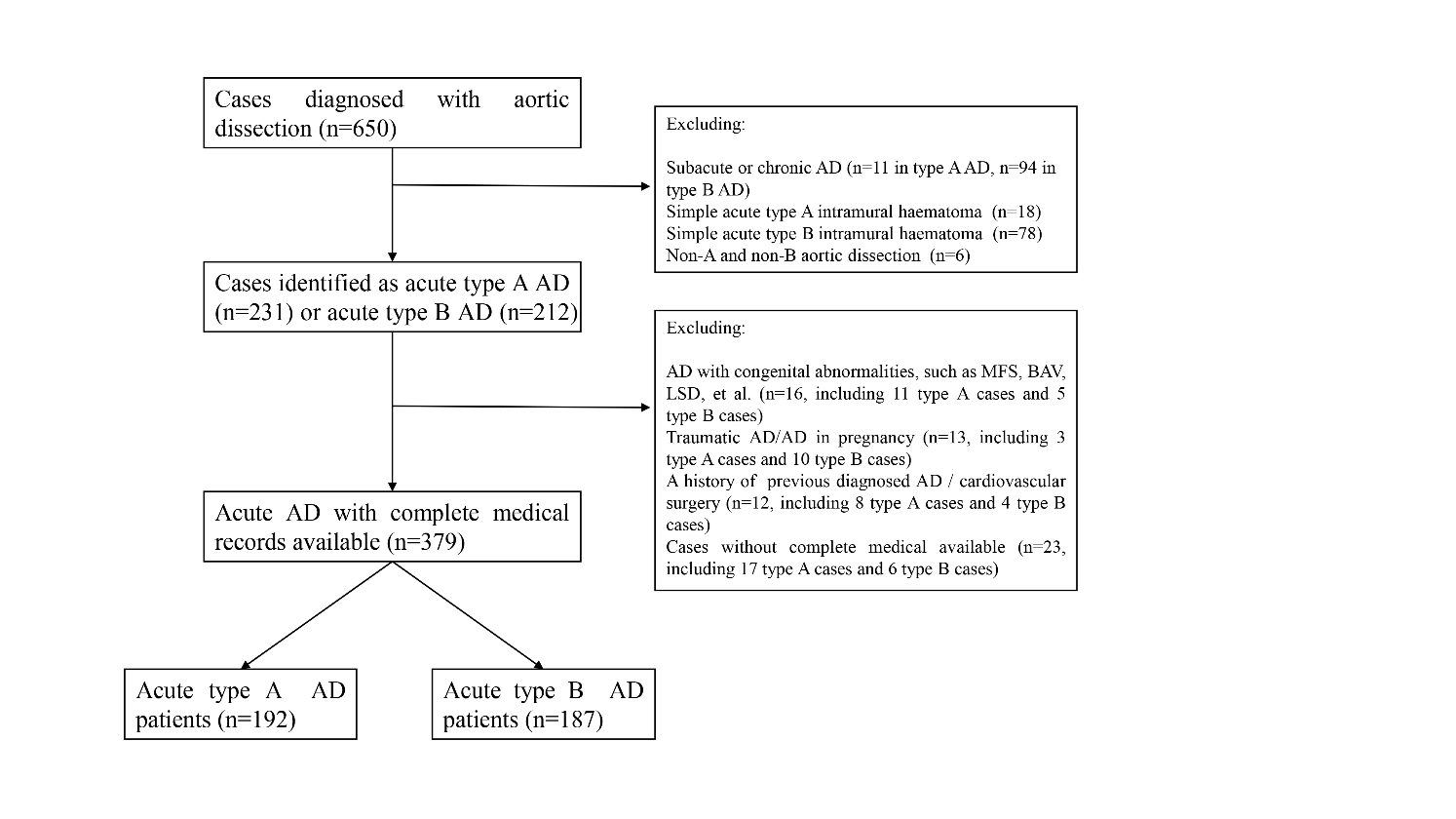 Supplementary Figure S.1. The flowchart of study population selection. MFS, Marfan syndrome, BAV, bicuspid aortic valve; LDS, Loeys-Dietz syndrome.Supplementary Figure S.2.The propensity of each patient was obtained from a logistic regression model. To reduce potential confounding all baseline characteristics such as age, gender, etc., were included as covariates in the model. Covariates were selected based on their distribution among FLD and non-FLD groups. Final covariates for type A AD were age, gender, current smoker, alcohol consumption, diabetes mellitus, hypertension, hyperlipidemia, CHD, ACS, and hypertrophic cardiomyopathy. For type B AD, the final covariates were age, gender, current smoker, alcohol consumption, hypertension, hyperlipidemia, CHD, hypertrophic cardiomyopathy, and anemia. AAD cases with FLD were matched in a 1:2 ratio to cases without fatty liver based on the propensity score with a standard caliper width of 0.2.  Dot plot demonstrate the distribution of propensity scores for type A acute aortic dissection patients. Stratified into matched and unmatched categories.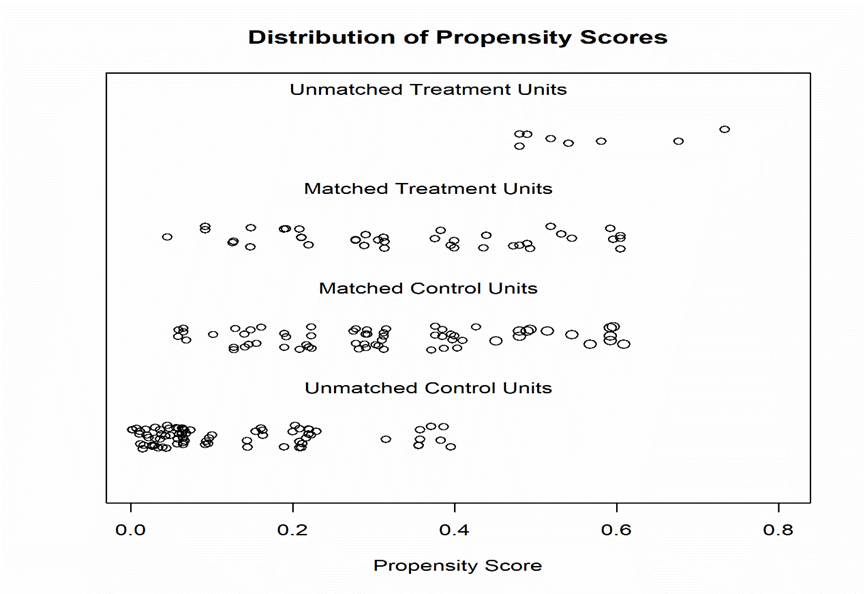 Supplementary Figure S.2. Propensity score distribution among type A acute aortic dissection.5	Supplementary Figure S.3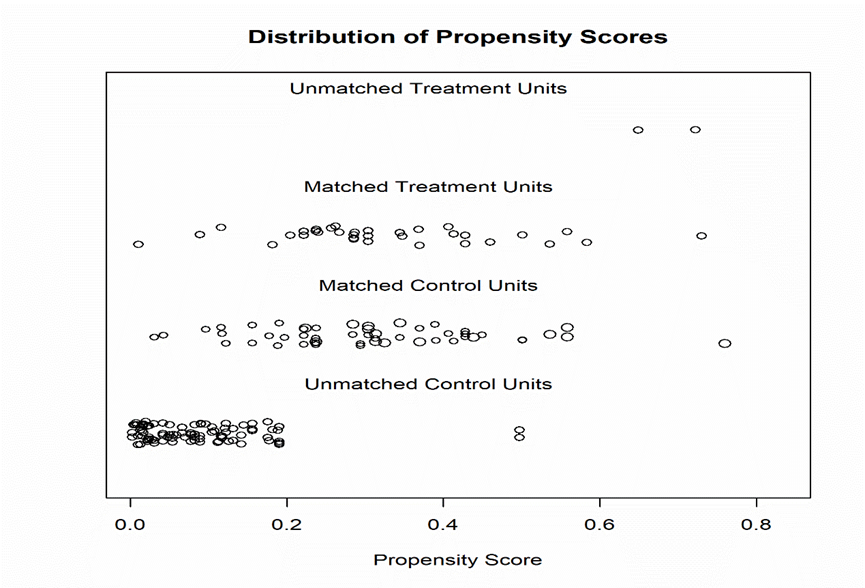 Supplementary Figure S.3. Propensity score distribution among type B acute aortic dissection.ΒS.E.WaldP‐valueOR95% CIType A AADAge, linearACS0.0150.0190.6250.42921.0150.978-1.053Shock0.0200.0201.0190.31271.0200.981-1.061Renal dysfunction-0.0020.0170.0080.92730.9980.966-1.032Anemia0.0320.0154.4830.0342*1.0321.002-1.063Gender, maleACS0.2570.5790.1970.65731.2930.416-4.023Shock0.0160.5890.0010.97811.0160.321-3.221Renal dysfunction-0.0060.497<0.0010.98970.9940.375-2.630Anemia-1.4150.38813.2930.0003*0.2430.114-0.520Alcohol consumptionACS-0.9950.6402.4200.11980.3700.106-1.295Shock0.4610.4960.8620.35321.5850.599-4.194Renal dysfunction-0.1580.4660.1150.73430.8540.342-2.128Anemia-0.8120.4493.2680.07070.4440.184-1.071HyperlipidemiaACS-0.1330.4320.0950.75750.8750.376-2.040Shock-0.1820.4670.1530.69610.8330.334-2.080Renal dysfunction0.6970.4013.0120.08272.0070.914-4.408Anemia-0.4630.3431.8230.17690.6290.321-1.233Type B AADAge, linearACS-0.0360.0530.4660.49460.9650.870-1.069Renal dysfunction0.0070.0210.1210.72821.0070.967-1.049Anemia0.0200.0181.1200.28991.0200.983-1.057Gender, maleACS---0.9982-NA1Renal dysfunction0.0440.6620.0040.94701.0450.286-3.822Anemia-0.5320.5151.0670.30170.5880.214-1.612Alcohol consumptionACS---0.9975-NA2Renal dysfunction0.5920.4891.4670.22581.8070.694-4.709Anemia-0.6340.5251.4620.22660.5300.190-1.483HyperlipidemiaACS-0.8021.2340.4230.51560.4480.040-5.032Renal dysfunction0.1170.4750.0600.80591.1240.443-2.854Anemia0.6930.4382.5070.11342.0000.848-4.717Type A ADType A ADType A ADType B ADType B ADType B ADGenderMaleFemaleMaleFemaleCharacteristic(N=155, %)(N=37, %)p-value(N=158, %)(N=29, %)p-valueAge, Mean (SD), y50.5±11.458.2±10.20.0002*54.5±11.758.3±8.60.1035Onset seasonSpring35 (22.6)6 (16.2)0.789834 (21.5)8 (27.6)0.5060Summer27 (17.4)6 (16.2)27 (17.1)2 (6.9)Autumn40 (25.8)12 (32.4)42 (26.6)7 (24.1)Winter53 (34.2)13 (35.1)55 (34.8)12 (41.4)Current smoker79 (51.0)0 (0)<0.0001*81 (51.3)4 (13.8)0.0002*Alcohol consumption47 (30.3)1 (2.7)0.0002*53 (33.5)0 (0)<0.0001*Fatty liver disease45 (29.0)3 (8.1)0.0100*34 (21.5)2 (6.9)0.0755Medical conditionHypertension131 (84.5)34 (91.9)0.3030141 (89.2)23 (79.3)0.1356Diabetes Mellitus3 (1.9)5 (13.5)0.0074*4 (2.5)4 (13.8)0.0212*Hyperlipidemia78 (50.3)12 (32.4)0.066284 (53.2)14 (48.3)0.6883Coronary heart disease16 (10.3)6 (16.2)0.386511 (7.0)4 (13.8)0.2573ACS21 (13.5)4 (10.8)0.79053 (1.9)0 (0)1.0000Shock17 (11.0)4 (10.8)1.00000 (0)0 (0)-SBP (mmHg)141.5±30.8136.4±32.10.3617160.2±27.0153.4±27.70.2170DBP (mmHg)76.8±19.273.6±15.30.338289.5±15.891.0±15.60.6540BPD (mmHg)62.0 (50.0-76.0)60.0 (45.0-72.0)0.508970.0 (57.0-81.0)60.0 (51.0-75.0)0.0403*BiomarkerWbc (109/L)12.16 (10.48-14.67)11.27 (8.59-13.79)0.0471*11.74±4.0210.87±3.970.2840Hb (g/L)133.3±17.9110.2±15.8<0.0001*138.5 (126.0-147.0)119.0 (111.0-131.0)<0.0001*Plt (109/L)164.0 (135.0-189.0)146.0 (112.0-175.0)0.0178*161.5 (130.0-191.0)162.0 (130.0-208.0)0.9792Alt (U/L)24.0 (16.0-36.0)20.0 (14.0-30.0)0.170220.0 (14.0-30.0)17.0 (13.0-28.0)0.3418Alb (g/L)39.38±3.8638.40±2.980.151940.36±3.5140.26±4.140.8893Tbil (μmol/L)16.61 (13.32-22.67)12.97 (9.34-17.69)0.0016*16.18 (11.03-21.51)15.45 (9.46-20.20)0.2860Tch (mmol/L)3.93 (3.44-4.60)3.93 (3.61-4.87)0.74324.14 (3.64-4.78)4.52 (3.71-5.36)0.1374Tg (mmol/L)1.24 (0.89-1.89)1.07 (0.93-1.61)0.34751.08 (0.75-1.55)1.22 (0.70-1.71)0.7151Hdl (mmol/L)0.96 (0.84-1.13)1.06 (0.90-1.33)0.0244*1.07 (0.87-1.34)1.24 (1.05-1.46)0.0298*Ldl (mmol/L)2.20±0.652.00±0.700.10642.34±0.712.31±0.840.8825Hs-CRP (mg/L)8.98 (3.34-33.11)5.08 (1.06-59.51)0.21746.09 (2.20-22.48)16.35 (3.43-60.61)0.0670Cr (μmol/L)93.0 (77.0-126.0)78.0 (58.0-107.0)0.0164*83.0 (68.0-103.0)56.0 (44.0-65.0)<0.0001*PT-INR1.05 (0.99-1.12)1.07 (0.98-1.16)0.43641.02 (0.96-1.08)1.01 (0.96-1.11)0.9006D-dimer (mg/L)5.54 (3.32-11.93)8.20 (4.01-15.14)0.14973.04 (1.79-7.12)4.18 (1.90-10.44)0.2274Type A AD (n=192)Type A AD (n=192)Type A AD (n=192)Type A AD (n=192)Type A AD (n=192)Type A AD (n=192)Type A AD (n=192)Type A AD (n=192)Type A AD (n=192)Age group＜ 4040-4950-59≥ 60p-valueCharacteristic(n=29, %)(n=52, %)(n=65, %)(n=46, %)GenderMale28 (96.6)44 (84.6)53 (81.5)30 (65.2)0.0064*Female1 (3.4)8 (15.4)12 (18.5)16 (34.8)Onset seasonSpring4 (13.8)13 (25.0)14 (21.5)9 (19.6)0.8640Summer8 (27.6)7 (13.5)9 (13.8)9 (19.6)Autumn6 (20.7)14 (26.9)20 (30.8)13 (28.3)Winter11 (37.9)18 (34.6)22 (33.8)15 (32.6)Current smoker14 (48.7)24 (46.2)29 (44.6)12 (26.1)0.1229Alcohol consumption9 (31.0)14 (26.9)21 (32.3)4 (8.7)0.0288*Fatty liver disease13 (44.8)15 (28.8)14 (21.5)6 (13.0)0.0154*Medical conditionHypertension24 (82.8)42 (80.8)59 (90.8)40 (87.0)0.4248Diabetes Mellitus1 (3.4)2 (3.8)3 (4.6)2 (4.3)1.0000Hyperlipidemia17 (58.6)26 (50.0)28 (43.1)19 (41.3)0.4301CHD0 (0)2 (3.8)8 (12.3)12 (26.1)0.0009*ACS3 (10.3)7 (13.5)8 (12.3)7 (15.2)0.9619Shock2 (6.9)4 (7.7)11 (16.9)4 (8.7)0.3662SBP (mmHg)137.6±29.3141.6±30.3141.8±31.8139.4±32.50.9271DBP (mmHg)76.3±20.877.0±17.775.3±17.376.0±19.90.9656BPD (mmHg)60.0 (50.0-70.0)60.0 (47.5-75.0)65.0 (50.0-81.0)59.5 (49.0-76.0)0.6542BiomarkersWbc (109/L)13.73 (10.72-16.10)12.58 (11.16-15.12)12.04 (9.80-13.58)11.12 (8.59-13.63)0.0185*Hb (g/L)136.8±20.0130.5±19.1130.2±18.1120.3±20.60.0030*Plt (109/L)187.0 (160.5-205.0)166.0 (140.0-180.0)160.0 (128.5-177.5)139.5 (112.0-187.0)0.0047*Alt (U/L)31.0 (18.0-49.0)26.0 (19.0-35.0)22.0 (16.0-33.0)18.0 (13.0-35.0)0.0162*Ast (U/L)26.0 (22.5-38.5)29.0 (22.0-35.0)26.0 (20.5-39.5)27.5 (21.0-40.0)0.7120Alb (g/L)40.42±3.7239.25±3.8939.64±3.3137.67±3.650.0079*Tbil (μmol/L)17.48 (10.38-22.76)15.42 (11.24-20.74)16.54 (12.84-20.58)15.83 (11.10-22.79)0.8277Tch (mmol/L)3.95±0.924.09±0.774.10±0.863.89±0.960.5648Tg (mmol/L)1.42 (0.95-2.36)1.49 (0.90-1.84)1.33 (0.94-1.87)1.00 (0.75-1.28)0.0183*Hdl (mmol/L)0.93 (0.84-1.02)0.99 (0.85-1.22)0.96 (0.86-1.12)1.04 (0.85-1.26)0.4790Ldl (mmol/L)2.13±0.632.25±0.742.20±0.592.02±0.670.3891Hs-CRP (mg/L)8.19 (5.50-11.30)10.90 (1.60-33.75)7.58 (1.20-40.28)8.34 (2.73-36.56)0.9017Cr (μmol/L)97.0 (83.5-132.5)89.0 (68.5-127.0)85.5 (75.0-117.0)87.0 (67.0-126.0)0.6551PT-INR 1.04 (0.96-1.12)1.03 (0.99-1.11)1.05 (1.00-1.12)1.05 (0.98-1.19)0.8491D-dimer (mg/L)4.42 (2.10-9.58)5.95 (3.59-11.23)5.76 (3.38-10.92)8.50 (4.52-19.59)0.0445*Type B AD (n=192)Type B AD (n=192)Type B AD (n=192)Type B AD (n=192)Type B AD (n=192)Type B AD (n=192)Type B AD (n=192)Type B AD (n=192)Type B AD (n=192)Age group＜ 4545-5455-64≥ 65p-valueCharacteristic(n=32, %)(n=60, %)(n=53, %)(n=42, %)GenderMale30 (93.8)53 (88.3)40 (75.5)35 (83.3)0.1207Female2 (6.2)7 (11.7)13 (24.5)7 (16.7)Onset seasonSpring8 (25.0)10 (16.7)13 (24.5)11 (23.9)0.5817Summer5 (15.6)11 (18.3)10 (18.9)3 (7.1)Autumn9 (28.1)17 (28.3)9 (17.0)14 (33.3)Winter10 (31.2)22 (36.7)21 (39.6)14 (33.3)Smoker11 (34.4)30 (50.0)27 (50.9)17 (40.5)0.3693Drinker6 (18.8)17 (28.3)14 (26.4)16 (38.1)0.3190Fatty liver disease11 (34.4)13 (21.7)10 (18.7)2 (4.8)0.0140*Medical conditionHypertension31 (96.9)53 (88.3)45 (84.9)35 (83.3)0.2809Diabetes Mellitus0 (0)2 (3.3)4 (7.5)2 (4.8)0.4516Hyperlipidemia18 (56.2)34 (56.7)31 (58.5)15 (35.7)0.1066Coronary heart disease0 (0)5 (8.3)2 (3.8)8 (19.0)0.0139*Sleep apnea syndrome2 (6.2)2 (3.3)1 (1.9)0 (0)0.4391ACS1 (3.1)1 (1.7)1 (1.9)0 (0)0.8755SBP (mmHg)162.0 (140.0-175.0)160.0 (145.0-182.5)150.0 (140.0-170.0)164.0 (137.5-177.0)0.3037DBP (mmHg)93.5 (84.0-101.0)93.0 (80.0-102.5)85.0 (75.5-94.0)87.0 (80.0-95.5)0.0719BPD (mmHg)66.0 (51.0-77.0)69.5 (57.5-81.0)70.0 (58.0-80.0)69.0 (60.0-82.5)0.8007BiomarkersWbc (109/L)12.93±3.6612.17±3.8111.17±4.3110.34±3.830.0223*Hb (g/L)140.0 (136.0-147.0)141.0 (132.0-154.0)131.0 (115.0-144.5)130.0 (121.5-139.0)0.0203*Plt (109/L)181.5 (141.0-206.0)157.0 (128.0-188.5)167.0 (145.0-208.0)157.0 (119.0-195.5)0.2100Alt (U/L)23.0 (18.0-53.0)22.0 (17.0-30.5)16.0 (13.0-28.5)17.0 (11.0-21.5)0.0006*Ast (U/L)25.0 (21.0-35.0)23.0 (21.0-29.5)22.0 (18.5-28.5)23.0 (18.0-29.5)0.5508Alb (g/L)41.60±3.6840.71±3.4740.39±3.3938.82±3.590.0064*Tbil (μmol/L)16.74 (10.20-21.42)16.64 (11.46-24.25)15.45 (10.04-19.82)16.31 (10.76-20.70)0.7017Tch (mmol/L)4.30 (3.99-4.64)4.09 (3.64-4.92)4.59 (3.72-4.92)3.93 (3.44-4.48)0.0482*Tg (mmol/L)1.30 (0.86-2.61)1.20 (0.77-1.73)1.22 (0.66-1.64)0.89 (0.70-1.23)0.1746Hdl (mmol/L)0.92 (0.78-1.17)1.05 (0.90-1.32)1.09 (0.89-1.34)1.22 (0.98-1.44)0.0183*Ldl (mmol/L)2.28±0.622.34±0.772.55±0.752.10±0.670.0300*Hs-CRP (mg/L)5.49 (2.16-19.09)9.63 (2.25-33.82)5.12 (1.38-20.97)7.57 (3.00-61.61))0.5240Cr (μmol/L)85.0 (68.0-102.0)76.5 (64.5-93.5)71.0 (59.5-84.5)84.0 (68.5-107.0)0.2305PT-INR 1.04 (0.96-1.08)1.00 (0.95-1.04)1.02 (0.95-1.08)1.03 (0.96-1.08)0.3795D-dimer (mg/L)3.27 (1.91-4.34)3.72 (2.17-7.88)3.27 (1.56-6.58)2.66 (1.34-7.44)0.9829Type A ADType A ADType A ADType B ADType B ADType B ADAlcohol consumptionDrinkerNon-drinkerDrinkerNon-drinkerCharacteristic(N=48, %)(N=144, %)p-value(N=53, %)(N=134, %)p-valueGenderMale47 (97.9)108 (75.0)0.0002*53 (100.0)105 (78.4)<0.0001*Female1 (2.1)36 (25.0)0 (0)29 (21.6)Age, Mean (SD), y49.1±9.752.9±12.00.0267*56.6±11.054.5±11.50.2740Onset seasonSpring12 (25.0)29 (20.1)0.642713 (24.5)29 (21.6)0.9027Summer9 (18.8)24 (16.7)9 (17.0)20 (14.9)Autumn14 (29.2)38 (26.4)14 (26.4)35 (26.1)Winter13 (27.1)53 (36.8)17 (32.1)50 (37.3)Current smoker38 (79.2)41 (28.5)<0.0001*41 (77.4)44 (32.8)<0.0001*Fatty liver disease18 (37.5)30 (20.8)0.0330*12 (22.6)24 (17.9)0.5373Medical conditionHypertension42 (87.5)123 (85.4)0.814450 (94.3)114 (85.1)0.0899Diabetes Mellitus2 (4.2)6 (4.2)1.00001 (1.9)7 (5.2)0.4441Hyperlipidemia28 (58.3)62 (43.1)0.094327 (50.9)71 (53.0)0.8714Coronary heart disease3 (6.3)19 (13.2)0.29455 (9.4)10 (7.5)0.7657ACS3 (6.3)22 (15.3)0.13890 (0)3 (2.2)0.5596Shock7 (14.6)14 (9.7)0.42260 (0)0 (0)-SBP (mmHg)144.6±31.6139.2±30.80.2959166.1±27.8156.4±26.50.0266*DBP (mmHg)79.3±20.675.2±17.80.185694.4±15.687.9±15.40.0101*BPD (mmHg)68.5 (49.5-75.0)60.0 (49.0-76.5)0.471470.0 (60.0-82.0)68.5 (54.0-80.0)0.2703BiomarkerWbc (109/L)12.59 (11.31-14.12)11.76 (9.50-14.62)0.218011.96±3.5711.47±4.180.4532Hb (g/L)136.7±16.8126.3±20.00.0081*139.0 (131.0-148.0)135.5 (121.0-144.0)0.0268*Plt (109/L)174.5 (153.0-208.0)155.0 (127.0-180.5)0.0032*160.0 (127.0-186.0)164.0 (132.0-205.0)0.3692Alt (U/L)25.0 (16.5-38.0)23.0 (15.0-35.0)0.255819.0 (13.0-24.0)20.5 (14.0-32.0)0.1511Alb (g/L)40.07±3.5538.90±3.740.062440.45±3.3640.31±3.710.8096Tbil (μmol/L)16.44 (14.24-22.38)15.85 (11.28-21.41)0.213518.48 (13.78-24.02)15.39 (10.18-19.75)0.0060*Tch (mmol/L)4.11 (3.86-4.84)3.85 (3.30-4.58)0.0082*4.18 (3.80-4.98)4.14 (3.58-4.73)0.1721Tg (mmol/L)1.44 (1.06-1.87)1.10 (0.83-1.80)0.10461.19 (0.81-1.58)1.06 (0.72-1.55)0.3920Hdl (mmol/L)1.04 (0.90-1.21)0.96 (0.84-1.15)0.12311.28 (1.00-1.50)1.05 (0.87-1.26)0.0052*Ldl (mmol/L)2.36±0.632.09±0.660.0155*2.39±0.852.31±0.680.5494Hs-CRP (mg/L)8.84 (3.34-20.63)8.09 (1.70-37.56)0.90959.27 (2.51-41.03)6.08 (2.28-27.37)0.4483Cr (μmol/L)100.0 (80.5-119.0)87.0 (71.5-126.0)0.162385.0 (71.0-107.0)75.5 (60.0-99.0)0.0311*PT-INR1.04 (0.95-1.11)1.05 (0.99-1.14)0.19971.04 (0.96-1.08)1.01 (0.96-1.08)0.5567D-dimer (mg/L)5.22 (3.44-9.14)6.38 (3.34-14.26)0.19233.84 (1.78-7.68)3.08 (1.87-7.32)0.5395Type A ADType A ADType A ADType B ADType B ADType B ADHyperlipidemiaPresenceAbsencePresenceAbsenceCharacteristic(N=90, %)(N=102, %)p-value(N=98, %)(N=89, %)p-valueGenderMale78 (86.7)77 (75.5)0.066284 (85.7)74 (83.1)0.6883Female12 (13.3)25 (24.5)14 (14.3)15 (16.9)Age, Mean (SD), y50.7±11.853.1±11.30.153253.6±10.156.8±12.40.0614Onset seasonSpring21 (23.3)20 (19.6)0.231922 (22.4)20 (22.5)0.7648Summer17 (18.9)16 (15.7)17 (17.3)12 (13.5)Autumn18 (20.0)34 (33.3)27 (27.6)22 (24.7)Winter34 (37.8)32 (31.4)32 (32.7)35 (39.3)Current smoker43 (47.8)36 (35.3)0.105844 (44.9)41 (46.1)0.8842Alcohol consumption28 (31.1)20 (19.6)0.094327 (27.6)26 (29.2)0.8714Fatty liver disease32 (35.6)16 (15.7)0.0024*26 (26.5)10 (11.2)0.0093*Medical conditionHypertension78 (86.7)87 (85.3)0.837486 (87.8)78 (87.6)1.0000Diabetes Mellitus7 (7.8)1 (1.0)0.0268*4 (4.1)4 (4.5)1.0000Coronary heart disease7 (7.8)15 (14.7)0.17387 (7.1)8 (9.0)0.7889ACS11 (12.2)14 (13.7)0.83171 (1.0)2 (2.2)0.6056Shock9 (10.0)12 (11.8)0.81800 (0)0 (0)-SBP (mmHg)145.4±31.2136.2±30.40.0388*159.7±23.2158.4±31.10.7506DBP (mmHg)78.1±18.074.5±18.90.182591.2±15.088.2±16.40.2004BPD (mmHg)66.0 (50.0-80.0)60.0 (46.0-72.0)0.051368.5 (57.0-80.0)70.0 (55.0-81.0)0.7556BiomarkerWbc (109/L)12.67 (10.93-15.86)11.70 (9.40-13.71)0.0139*11.66±3.8311.55±4.220.8598Hb (g/L)131.0±19.9127.0±19.60.1660139.0 (123.0-147.0)136.0 (123.0-143.0)0.2994Plt (109/L)166.0 (141.0-189.0)157.0 (128.0-180.0)0.0748169.0 (135.0-206.0)157.0 (125.0-191.0)0.1179Alt (U/L)25.0 (16.5-45.0)22.0 (15.0-32.0)0.0258*21.0 (15.0-30.0)18.0 (13.0-27.0)0.0884Alb (g/L)39.72±4.2738.74±3.120.074640.51±3.5340.17±3.690.5190Tbil (μmol/L)15.98 (11.01-20.83)16.28 (12.72-22.38)0.325416.40 (10.92-21.42)15.96 (10.60-20.80)0.9452Tch (mmol/L)4.17 (3.70-5.08)3.82 (3.25-4.20)<0.0001*4.54 (3.79-5.42)4.00 (3.56-4.40)<0.0001*Tg (mmol/L)1.89 (1.14-2.50)1.00 (0.74-1.34)<0.0001*1.48 (0.91-2.53)0.84 (0.64-1.21)<0.0001*Hdl (mmol/L)0.90 (0.76-1.10)1.04 (0.93-1.20)<0.0001*1.04 (0.81-1.25)1.20 (1.00-1.42)0.0002*Ldl (mmol/L)2.32±0.752.02±0.580.0026*2.52 (1.95-3.12)2.09 (1.80-2.48)<0.0001*Hs-CRP (mg/L)8.24 (3.37-33.11)8.38 (1.38-40.04)0.69007.83 (2.51-25.59)6.08 (2.09-39.84)0.7957Cr (μmol/L)99.5 (79.0-129.5)85.0 (69.0-118.0)0.0222*77.0 (63.0-99.0)82.0 (65.0-102.0)0.4659PT-INR1.04 (0.98-1.15)1.05 (0.98-1.13)0.98150.99 (0.94-1.06)1.04 (0.98-1.10)0.0004*D-dimer (mg/L)6.28 (3.50-14.23)5.34 (2.98-11.08)0.23672.82 (1.75-5.96)3.27 (2.12-7.90)0.1392